회원출판물 ISBN발급/제작 신청서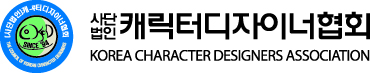 이름학교(직장명)학교(직장명)학교(직장명)전화번호e-maile-maile-mail                @                                             @                                             @                                             @                             출판종류캐릭터매뉴얼□□단편만화단편만화□애뉴얼애뉴얼□동화책□출판종류포트폴리오□□도록도록□개인작품 회고집개인작품 회고집□기타□신청내용책 제목책 제목신청내용수량(권)수량(권)신청내용ISBN 적용 여부ISBN 적용 여부위의 내용으로 ISBN 발급과 제작을 신청하오니 확인하시고 상담하여 주시기 바랍니다.20   년   월   일위의 내용으로 ISBN 발급과 제작을 신청하오니 확인하시고 상담하여 주시기 바랍니다.20   년   월   일위의 내용으로 ISBN 발급과 제작을 신청하오니 확인하시고 상담하여 주시기 바랍니다.20   년   월   일위의 내용으로 ISBN 발급과 제작을 신청하오니 확인하시고 상담하여 주시기 바랍니다.20   년   월   일위의 내용으로 ISBN 발급과 제작을 신청하오니 확인하시고 상담하여 주시기 바랍니다.20   년   월   일위의 내용으로 ISBN 발급과 제작을 신청하오니 확인하시고 상담하여 주시기 바랍니다.20   년   월   일위의 내용으로 ISBN 발급과 제작을 신청하오니 확인하시고 상담하여 주시기 바랍니다.20   년   월   일위의 내용으로 ISBN 발급과 제작을 신청하오니 확인하시고 상담하여 주시기 바랍니다.20   년   월   일위의 내용으로 ISBN 발급과 제작을 신청하오니 확인하시고 상담하여 주시기 바랍니다.20   년   월   일위의 내용으로 ISBN 발급과 제작을 신청하오니 확인하시고 상담하여 주시기 바랍니다.20   년   월   일위의 내용으로 ISBN 발급과 제작을 신청하오니 확인하시고 상담하여 주시기 바랍니다.20   년   월   일위의 내용으로 ISBN 발급과 제작을 신청하오니 확인하시고 상담하여 주시기 바랍니다.20   년   월   일